                    ASSIGNMENT  POSITIONING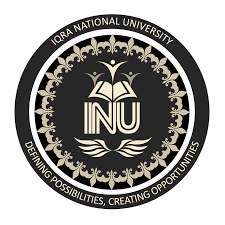 IdeN  NAME    HAJIRA BIBI          ID            15304          SEMESTER 4TH                DATE 11/07/2020CASE 1 LATERAL RADIOGRAPH OF WRIST JOINT WITH A FRACTURE OF DISTAL RADIUS.ALSO CALLED WRIST FRACTURE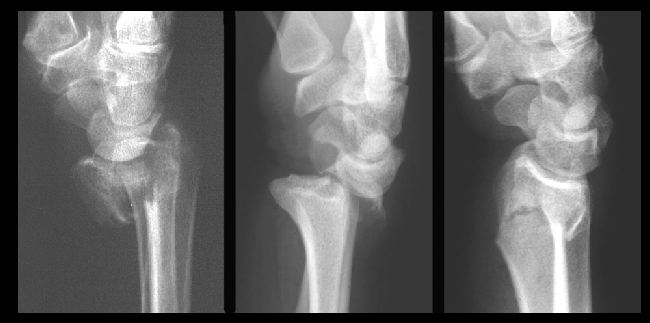 CASE-2 ANTERO-POSTERIOR SUPINE RADIOGRAPH OF CLAVICLE SHOWING FRACTURE AT MIDDLE AND DISTAL REGION.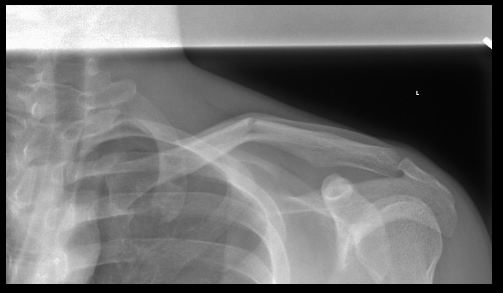 CASE 3ANSWERLATERAL POSTION OF THE PATIENT SHOWING TRANSVERSE FRACTURE OF PATELLA AND JOINT EFFUSION IN SUPRAPATELLAR BURSA.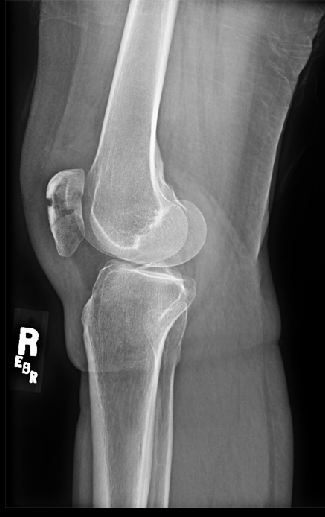 CASE 4 ANSWERANTERIO-POSTERIOR POSITION OF THE PATIENT SHOWING WITH A FRACTURE OF BOTH PUBIC BONE WITH THE DEPRESSION OF SHELTON LINE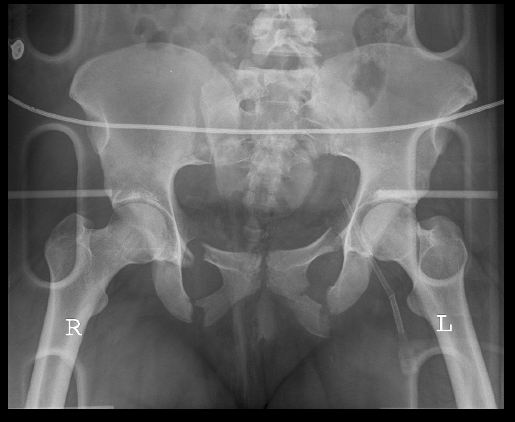 